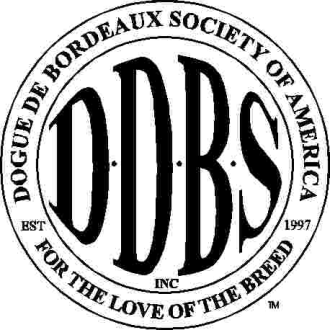 BREEDER MEDALLION AWARD APPLICATIONBreeder Name _________________________________________________    Kennel________________________________________________________ Address______________________________________________________________________________				Phone Number____________________ Email________________________ Award Year______________Ver 091622Name AKC CH / Titlist Championship/Title Earned AKC Number Date Finished 